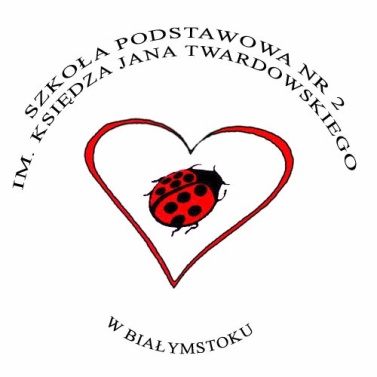                          SZKOLNY KONKURS PLASTYCZNY                  „Bezpieczne ferie zimowe" Cele konkursu:- kształtowanie świadomego przestrzegania zasad bezpieczeństwa podczas zabaw     zimowych oraz w czasie uprawiania sportów zimowych,- promocja bezpiecznych form spędzania  wolnego czasu,- rozwijanie zdolności plastycznych,- rozwijanie inwencji twórczej i ekspresji plastycznej,- poszerzanie doświadczeń plastycznych,Regulamin konkursu:
1. Konkurs jest adresowany do uczniów klas I-III naszej  szkoły. 2. Konkurs trwa od 11 stycznia  do 18 stycznia  2022 r.3. Format pracy A4, technika dowolna, prace indywidualne.4. Kryteria oceny: pomysłowość, samodzielność  wykonania,  estetyka wykonanej       pracy.5. Na konkurs może wpłynąć z każdej klasy dowolna ilość prac.    Zgłaszane prace powinny zawierać umieszczoną z tyłu metryczkę zawierającą:       imię i nazwisko dziecka oraz klasę.
6. Zgłoszenie do konkursu jest jednoznaczne z akceptacją regulaminu oraz zgodą     na publikację danych osobowych w związku z konkursem.Przebieg konkursu:
1.Prace należy dostarczyć do p. Lidii Sielawa, sala 23 do dnia 18 stycznia  2022 r.2.Oceny prac dokona komisja powołana przez koordynatora konkursu.3.Przewidziane są  nagrody oraz dyplomy za udział.

                                              Koordynator konkursu: Lidia Sielawa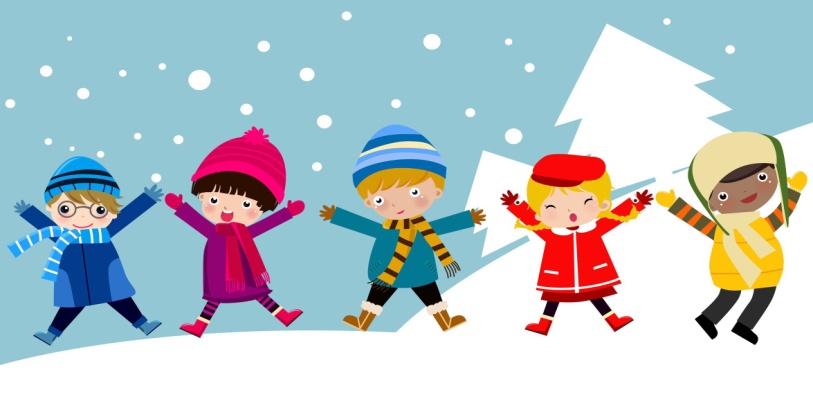 